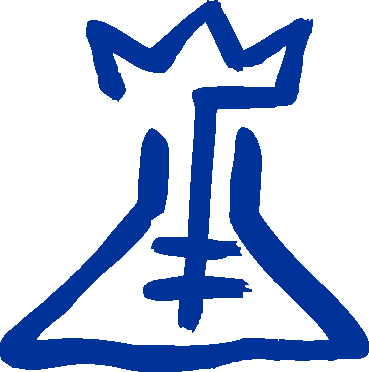    WYDZIAŁ CHEMII UNIWERSYTETU GDAŃSKIEGO______________________________________________________________________________________________PROCEDURA NR 9/DS/2019Podstawa prawna:  :  Regulamin Studiów Uniwersytetu Gdańskiego – załącznik do uchwały Senatu UG nr 120/19 z dnia 26 września 2019 rokuZakres procedury: Obejmuje procesy związane ze składaniem prac dyplomowych oraz egzaminem dyplomowym Odpowiedzialność:  Prodziekan ds. Studiów Wydziału Chemii UGMiejsce składania dokumentów:  Dziekanat ds. Studenckich Wydziału Chemii UGOpis postępowania:STUDENT- przygotowuje pracę dyplomową pod kierunkiem opiekuna- 2 tygodnie przed przewidywanym terminem egzaminu lecz nie później niż w ostatnim dniu zwykłej sesji, składa w dziekanacie ds. studenckich, po uzyskaniu wszystkich wymaganych zaliczeń:a. archiwalny egzemplarz pracy dyplomowej oraz płytkę CD zawierającą: pracę w formacie pdf i opis pracy wygenerowany  z Portalu Studentab. oświadczenie o samodzielnym wykonaniu pracy podpisane osobiście oraz przez opiekuna c. raport antyplagiatowy podpisany przez opiekunad. kartę obiegowąe. potwierdzenie wniesienia opłaty za egzaminf. oświadczenie o wyrażeniu lub braku wyrażenia zgody na udostępnianie pracy dla celów naukowych- ustala termin egzaminu w dziekanaciePRACOWNIK DZIEKANATU ds. STUDENCKICH- poświadcza przyjęcie pracy pieczęcią z datą- weryfikuje zgodność wersji papierowej z elektroniczną- wprowadza dane z opisu pracy do Akademickiego Systemu Teleinformatycznego FAST - generuje oceny pracy i rozsyła je recenzentom- generuje i drukuje protokół egzaminu dyplomowego- przygotowuje dokumentację na egzamin i przekazuje Przewodniczącemu Komisji Egzaminacyjnej w dniu egzaminuPRODZIEKAN ds. STUDIÓW- wyznacza skład Komisji EgzaminacyjnejPRZEWODNICZĄCY KOMISJI EGZAMINACYJNEJ- prowadzi egzamin dyplomowy- sporządza protokół z egzaminu, na którym podpisują się wszyscy członkowie Komisji Egzaminacyjnej- po egzaminie przekazuje dokumenty do dziekanatu ds. studenckichPRACOWNIK DZIEKANATU ds. STUDENCKICH- wprowadza dane z protokołu do Akademickiego Systemu Teleinformatycznego FAST- umieszcza dokumentację dyplomową w teczce osobowej studenta- sporządza dyplom i suplement do dyplomu i przekazuje do podpisu Prodziekanowi ds. Studiów i Rektorowi- odnotowuje odbiór dyplomu przez absolwenta w Akademickim Systemie Teleinformatycznym FAST